A Crocodile is Longer Than Me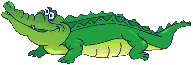 A crocodile is longer than meA crocodile is longer than meHey, guess what!A crocodile’s a lot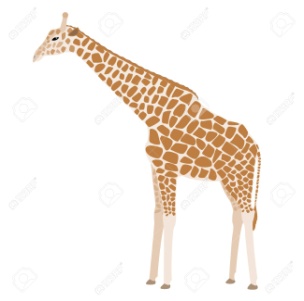 A lot, lot longer than meA brown giraffe is taller than me      A brown giraffe is taller than me                              Hey, guess whatA brown giraffe’s a lotA lot, lot taller than me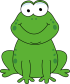 A little frog is shorter than meA little frog is shorter than meHey, guess what!A little frog’s a lotA lot, lot shorter than me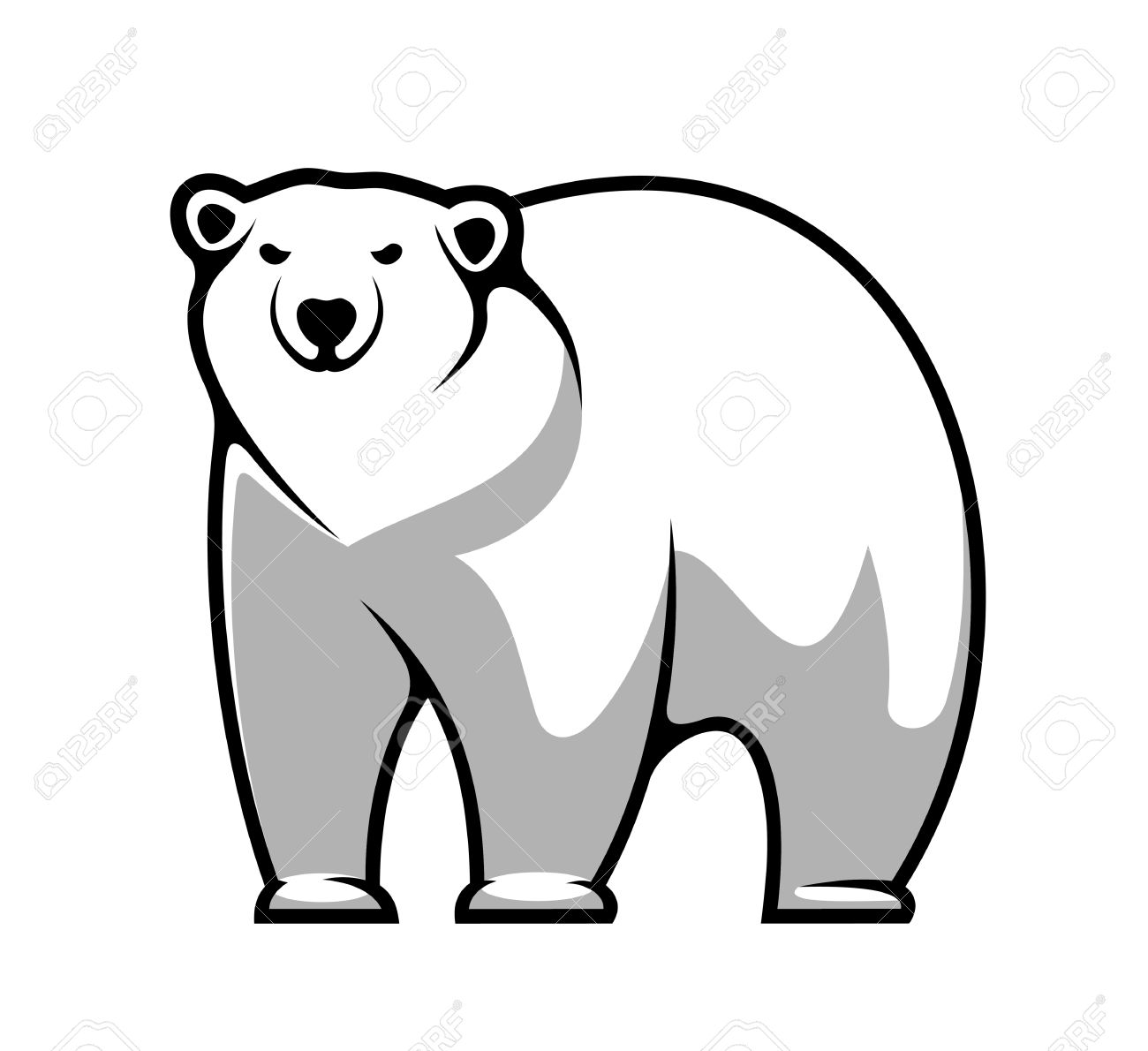 A polar bear is wider than meA polar bear is wider than meHey, guess what!A polar bear’s a lotA lot, lot wider than meA wiggly worm is narrower than me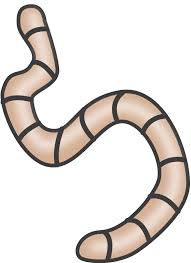 A wiggly worm is narrower than meHey, guess what!A wiggly worm’s a lotLot, lot narrower than me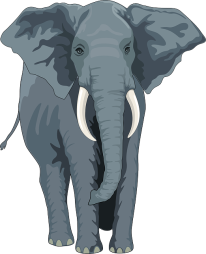 An elephant is heavier than meAn elephant is heavier than meHey, guess what! An elephant’s a lotLot, lot heavier than meA butterfly is lighter than meA butterfly is lighter than me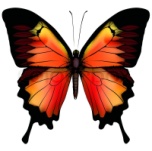 Hey, guess what!A butterfly’s a lotLot, lot lighter than me